Об установлении стоимости гарантированного перечняуслуг по погребению, оказываемых специализированнойслужбой по вопросам похоронного дела на территорииНовосельского сельского поселенияБрюховецкого районаВ соответствии с Федеральным законом от 12 января 1996 года № 8-ФЗ «О погребении и похоронном деле», законом Краснодарского края от 4 февраля 2004 года № 666-КЗ «О погребении и похоронном деле в Краснодарском крае», Уставом Новосельского сельского поселения Брюховецкого района, Совет Новосельского сельского поселения Брюховецкого района р е ш и л:1. Утвердить стоимость гарантированного перечня услуг по погребению, оказываемых специализированной службой по вопросам похоронного дела на территории Новосельского сельского поселения Брюховецкого района (прилагается).2. Признать утратившим силу решение Совета Новосельского сельского поселения от 14 февраля 2019 года № 172 «Об установлении стоимости гарантированного перечня услуг по погребению, оказываемых специализированной службой по вопросам похоронного дела на территории Новосельского сельского поселения Брюховецкого района».3. Настоящее решение подлежит опубликованию в сетевом издании «ВЕСТНИК-ИНФО».4. Контроль за выполнением настоящего решения возложить на комиссию Совета Новосельского сельского поселения по вопросам социального развития Новосельского сельского поселения Брюховецкого района (Гулага). 5. Решение вступает в силу со дня его официального опубликования и распространяется на правоотношения, возникшие с 1 февраля 2020 года.Глава Новосельскогосельского поселенияБрюховецкого района							        А.В. АндрюхинПредседатель СоветаНовосельского сельского поселенияБрюховецкого района							         А.В. АндрюхинСтоимостьгарантированного перечня услуг по погребению,оказываемых специализированной службой по вопросампохоронного дела на территории Новосельского сельского поселения Брюховецкого районаГлава Новосельскогосельского поселения 							         А.В. Андрюхин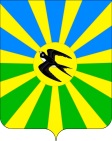 СОВЕТ НОВОСЕЛЬСКОГО СЕЛЬСКОГО ПОСЕЛЕНИЯ БРЮХОВЕЦКОГО РАЙОНАРЕШЕНИЕСОВЕТ НОВОСЕЛЬСКОГО СЕЛЬСКОГО ПОСЕЛЕНИЯ БРЮХОВЕЦКОГО РАЙОНАРЕШЕНИЕот 20.02.2020№ 26село Новое Селосело Новое СелоПРИЛОЖЕНИЕк решению СоветаНовосельского сельского поселенияБрюховецкого районаот 20.02.2020 № 26№Наименование услугЦена,руб.1Оформление документов, необходимых для погребения143,992Гроб стандартный, строганный, из материалов толщиной 25-, обитый внутри и снаружи тканью х/б с подушкой стружки2206,213Инвентарная табличка металлическая или деревянная с указанием Ф.И.О., даты рождения и смерти156,854Доставка гроба и похоронных принадлежностей по адресу, указанному заказчиком637,685Перевозка тела(останков) умершего к месту захоронения811,266Погребение умершего при рытье могилы вручную2167,64Итого:Предельная стоимость гарантированного перечня услуг по погребению6123,63при рытье могилы вручную6123,63